Publicado en Venecia el 06/05/2024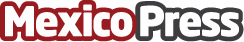 Food Of War presentó 'Journey of Labels' en la apertura de la Bienal de VeneciaEl proyecto incluye dos videos-performance que se exhiben en el Palazzo Bembo, como parte de la muestra "Personal Structure" del Centro Cultural Europeo; así como una serie de intervenciones públicas y una campaña de comunicaciónDatos de contacto:Marinellys Tremamunno www.tremamunno.com+393807532143Nota de prensa publicada en: https://www.mexicopress.com.mx/food-of-war-presento-journey-of-labels-en-la Categorías: Internacional Cine Artes Escénicas Sociedad Entretenimiento http://www.mexicopress.com.mx